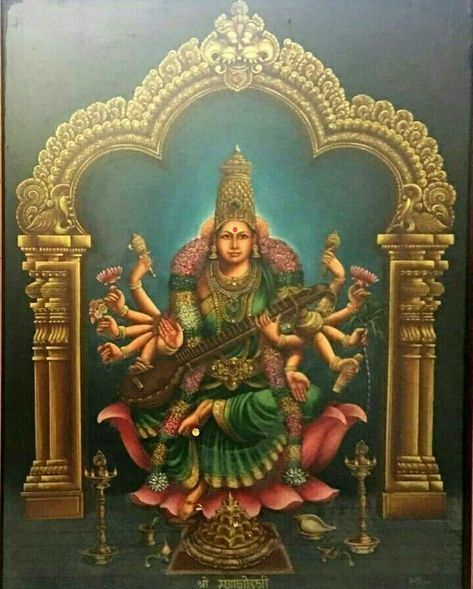 																																																																																																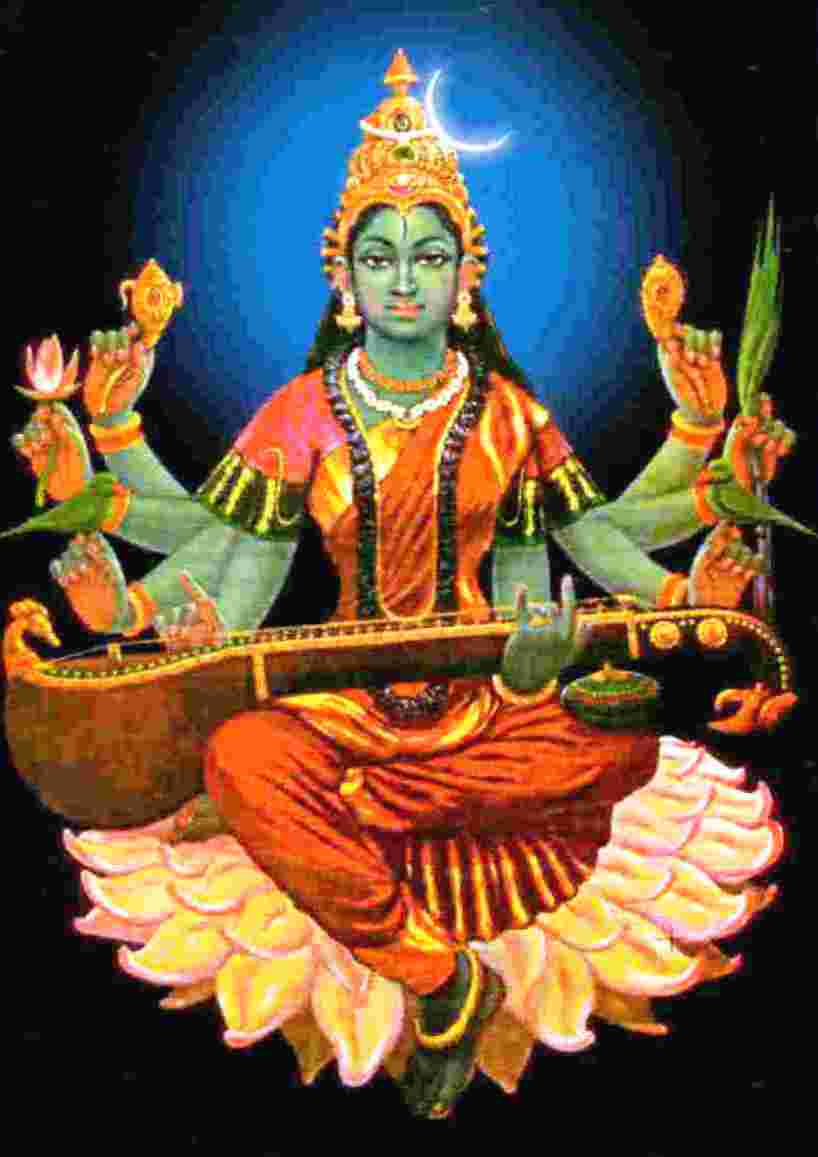 